新 书 推 荐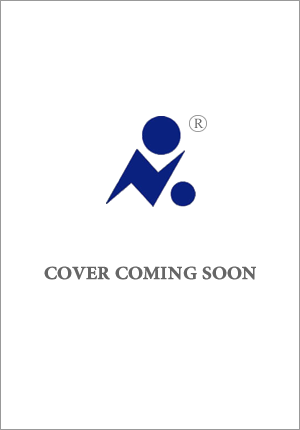 中文书名：《稍安勿躁》英文书名：PLEASE CALM DOWN作    者：P. J. O’Rourke出 版 社：Grove Atlantic代理公司：ANA/Cindy Zhang页    数：待定出版时间：2020年9月代理地区：中国大陆、台湾审读资料：电子稿类    型：散文随笔内容简介：    P. J. 奥洛克（P. J. O'Rourke）是他所处时代的最杰出的评论家和幽默作家之一，他被《时代杂志》（Time）和《华尔街日报》（The Wall Street Journal）赞誉为“美国最幽默的作家”。他的作品的全球销量超过200万册，并且依然在不断地扩大自己的读者群，他是《每日野兽》（The Daily Beast）和美国国家公共电台（NPR）“等等……别告诉我”的定期撰稿人，也是《华盛顿邮报》（Washington Post）社论版的撰稿人，为此，他还将对2020年大选进行报导。奥洛克的书迷们对他有关2016年大选的报道给予了极高的评价，这其中也包括他就这一话题创作的图书《这到底是怎么发生的？》（How the Hell Did This Happen?），以及他在《每日野兽》上发表的评论希拉里·克林顿（“我们认识的魔鬼”）的文章，该文章在社交媒体上被广泛分享，并收到很多评论。他的新书《稍安勿躁》（PLEASE CALM DOWN）将配合2020年大选在美国出版，奥洛克用连珠妙语把他对当前政治环境的观察毫无保留地讲述出来，他展现了这一切的荒谬之处，取笑了这一进程中的几乎所有人。P. J. 奥洛克说，我们一直处于愤怒和困惑的状态，这并不奇怪，因为愤怒和困惑是美国一直以来的特点。书中有多篇文章以滑稽的方式指出了美国的这种现状，例如《新清教主义——以及对它的欢迎》（“The New Puritanism – and Welcome to It”）；有关被《唤醒》（“woke”）并且再也无法入睡的好处的文章；《同情对抗移情》（“Sympathy vs. Empathy”）则探讨了是了解人们的感受好，还是把人们的脑袋敲碎了再进入其中好；《这是一个关于物联网地狱的简短题外话》（“A Brief Digression on the Additional Hell of the Internet of Things”），我之所以提到这个是因为你的榨汁机正在向你的可穿戴设备发送你的冰箱里有什么，甚至更多其他的信息；《沿海地区对抗中心地带》（“Coastals vs. Heartlanders”）提供了一个可以判断你究竟站在什么立场的小测试；《我想倾听的就职演说》（“An Inauguration Speech I’d Like to Hear”）向我们展现了选民心态：别问你的祖国能为你做什么，要问就问我怎么能离开这该死的地方。本书还包含了一场对政客是否应该颁发执照的争论（我们给医生颁发执照，给牙医颁发执照，我们还给美容师颁发执照……），本书无疑是P. J. 奥洛克最杰出的作品。作者简介：     P. J. 奥洛克（P. J. O'Rourke）是十九本书的作者，他的写作内容涵盖了包括政治、汽车、礼仪和经济在内的各种主题。《娼妓议会》（Parliament of Whores）和《给战争一次机会》（Give War a Chance）都曾登上《纽约时报》（New York Times）畅销书排行榜第一名。他是国家公共广播电台“等等……别告诉我”节目（Wait Wait . . . Don’t Tell Me）的常客，也是《华盛顿邮报》（Washington Post）社论版的撰稿人。他目前居住在新英格兰乡村，尽可能远离他所写的东西。谢谢您的阅读！请将回馈信息发至：张滢（Cindy Zhang）安德鲁﹒纳伯格联合国际有限公司北京代表处北京市海淀区中关村大街甲59号中国人民大学文化大厦1705室, 邮编：100872电话：010-82504506传真：010-82504200Email: Cindy@nurnberg.com.cn网址：www.nurnberg.com.cn微博：http://weibo.com/nurnberg豆瓣小站：http://site.douban.com/110577/微信订阅号：ANABJ2002